О внесении изменений в постановление администрации городского округа город Елец от 21.07.2016 № 1492 «Об утверждении Правил определения нормативных затрат на обеспечение функций главных распорядителей средств городского бюджета городского округа город Елец, подведомственных им казенных учреждений» По результатам мониторинга правоприменения правовых актов администрации городского округа город Елец, в соответствии с Федеральным законом от 05.04.2013 № 44-ФЗ «О контрактной системе в сфере закупок товаров, работ, услуг для обеспечения государственных и муниципальных нужд», учитывая заключение прокуратуры города Ельца, руководствуясь Уставом городского округа город Елец, администрация городского округа город ЕлецПОСТАНОВЛЯЕТ:1. Внести в постановление администрации городского округа город Елец от 21.07.2016 № 1492 «Об утверждении Правил определения нормативных затрат на обеспечение функций главных распорядителей средств городского бюджета городского округа город Елец, подведомственных им казенных учреждений» следующие изменения:1) в наименовании после слова «средств» слово «городского» исключить;2) в пункте 1 после слова «средств» слово «городского» исключить;3) в приложении «Правила определения нормативных затрат на обеспечение функций главных распорядителей средств городского бюджета городского округа город Елец, подведомственных им казенных учреждений» к постановлению:- в наименовании после слова «средств» слово «городского» исключить;- в пункте 1 раздела I «Общие положения» после слова «средств» слово «городского» исключить;- в пункте 2 раздела I «Общие положения» слова «, включенных в план закупок в соответствии с частью 2 статьи 18 Федерального закона от  05.04.2013 N 44-ФЗ «О контрактной системе в сфере закупок товаров, работ, услуг для обеспечения государственных и муниципальных нужд» исключить;- подпункт 7.9 пункта 7 раздела III «Прочие затраты» изложить в следующей редакции:«7.9. Затраты на приобретение страховых полисов обязательного страхования гражданской ответственности владельцев транспортных средств в отношении каждого транспортного средства определяются как произведение предельного размера базовой ставки страхового тарифа по каждому транспортному средству и коэффициентов страховых тарифов в соответствии с порядком применения страховщиками страховых тарифов по обязательному страхованию при определении страховой премии по договору обязательного страхования, установленным Центральным банком Российской Федерации в соответствии со статьей 8 Федерального закона от 25.04.2002 № 40-ФЗ «Об обязательном страховании гражданской ответственности владельцев транспортных средств».».2. Настоящее постановление вступает в силу со дня его официального опубликования.3. Контроль за исполнением настоящего постановления возложить на заместителя главы администрации городского округа город Елец Черных О.А.Глава городского округа город Елец                    			      Е.В. БоровскихЛыкова Н.В. 8 (47467) 42195Вносит:Начальник Управления финансов администрации городского округагород Елец                                                                                      Н.В. ЛыковаСогласовано:Заместитель главы администрациигородского округа город Елец                                                     О.А. ЧерныхПредседатель правового комитетаадминистрации городского округа город Елец                                                                                     Е.В. ЕршоваУправляющий делами администрациигородского округа город Елец                                                     А.Б. Стрельников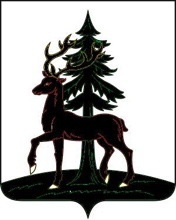 ПОСТАНОВЛЕНИЕАДМИНИСТРАЦИИ ГОРОДСКОГО ОКРУГА ГОРОД ЕЛЕЦГород Елец Липецкой области Российской ФедерацииПОСТАНОВЛЕНИЕАДМИНИСТРАЦИИ ГОРОДСКОГО ОКРУГА ГОРОД ЕЛЕЦГород Елец Липецкой области Российской ФедерацииПОСТАНОВЛЕНИЕАДМИНИСТРАЦИИ ГОРОДСКОГО ОКРУГА ГОРОД ЕЛЕЦГород Елец Липецкой области Российской ФедерацииПОСТАНОВЛЕНИЕАДМИНИСТРАЦИИ ГОРОДСКОГО ОКРУГА ГОРОД ЕЛЕЦГород Елец Липецкой области Российской Федерации№ 